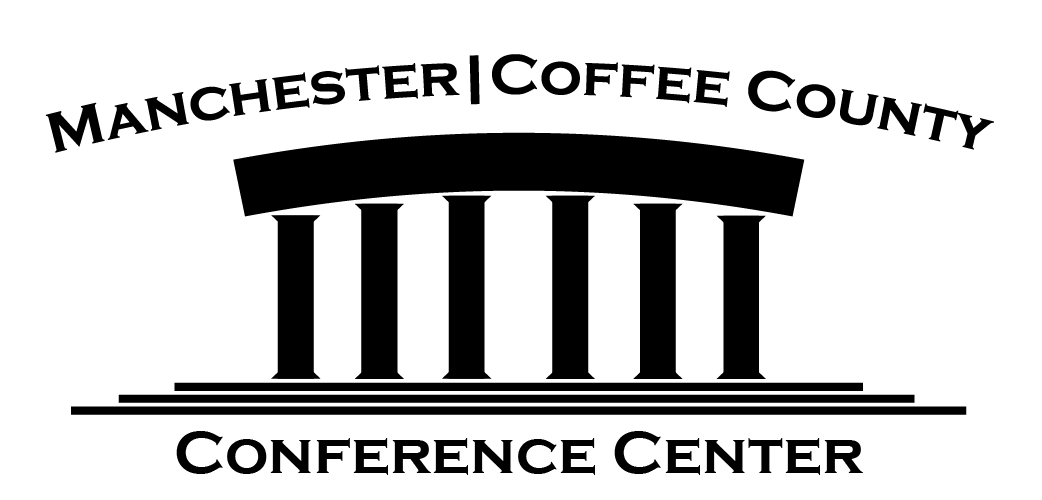         147 Hospitality Blvd.      Manchester, TN 37355						General Information 				Date Of ApplicationFirst Name					Middle Name					         Last Name 	   Phone Number			                           Are you over 18 years old?Street Address							  City 	  	              State   	                     Zip Desired Position 					Desired Salary			           Date AvailableFriends or Relatives Employed By The Company: If selected for employment, are you willing to submit a pre-employment drug screening?  Are you legally eligible for employment in the United States?  YES                             NOIf yes, verification will be required. Are you able to perform the essential duties of the job in which you are applying for, with or without reasonable accommodations?  YES NOHave you ever been convicted of a felony?  YES                   NOHours DesiredFull Time		Part Time         	On CallAny obligations that will conflict with the company’s work schedule (i.e: Sports, School, Another Job)Are you currently licensed with the Tennessee Alcoholic Beverage Commission? YES  NOIf yes, when is the expiration of your license? Education & Training  Type Of School		                Name & Address	                    Course Studied             Completion                  Previous Employment – List Most Recent FirstCurrent:Name of EmployerAddressJob TitleSupervisor Name & Contact NumberReason For LeavingPrevious:Name of EmployerAddressJob TitleSupervisor Name & Contact NumberReason For LeavingPrevious:Name of EmployerAddressJob TitleSupervisor Name & Contact NumberReason For LeavingPrevious:Name of EmployerAddressJob TitleSupervisor Name & Contact NumberReason For LeavingMay we contact your current or most previous employer? YES                NODescribe yourself in ten words or less._______________________________________________________________________________________________________________________________________________________________________________________________________________________________________________________________________________________________________________________________________________________________________________________________________________________________________________________________________________________________________________What accomplishment are you most proud of and why?__________________________________________________________________________________________________________________________________________________________________________________________________________________________________________________________________________________________________________________________________________________________________________________________________________________________________________________________________________________________________________________________________________________________________________________________________________________ReferencesAre you a Veteran of the United States Armed Forces?     YES                                 NOCertification and AuthorizationI certify that to the best of my knowledge the information I have provided is true and correct. I understand that if I am employed any misrepresentation or omission by me will be a sufficient cause for termination from this company. I authorize the company to inquire into my education, past employment, and references as needed to research my qualifications for this position. I also agree and understand that if employed by the company my employment is for no definite period of time. I understand that if employed by this company I will be required to provide original documents which verify my identity and right to work in the United States. I hereby acknowledge that I have read and agree to the above statements.Signature										DateFor Company Use OnlyEmployers Signature							DateHigh SchoolGraduatedStill AttendingCollege or University GraduatedStill AttendingOther: Trade School or Certification GraduatedStill AttendingStart DateEnd DateSalary or Hourly RateSalary or Hourly RateStart DateEnd DateSalary or Hourly RateSalary or Hourly RateStart DateEnd DateSalary or Hourly RateSalary or Hourly RateStart DateEnd DateSalary or Hourly RateSalary or Hourly RateNameRelationshipYears KnownContact NumberService BranchDischarge Date & RankSelective Service Classification or Reserve Status Date of InterviewInterviewerPosition For Which ConsideredEmployed AsDate HiredStarting Salary